Приложение  № 5 к приказу                                                                                                                                                                                № 8  от«12» 01. 2015 гПОЛОЖЕНИЕ  о  порядке  и  основании  перевода, отчисления  и  восстановления  обучающихся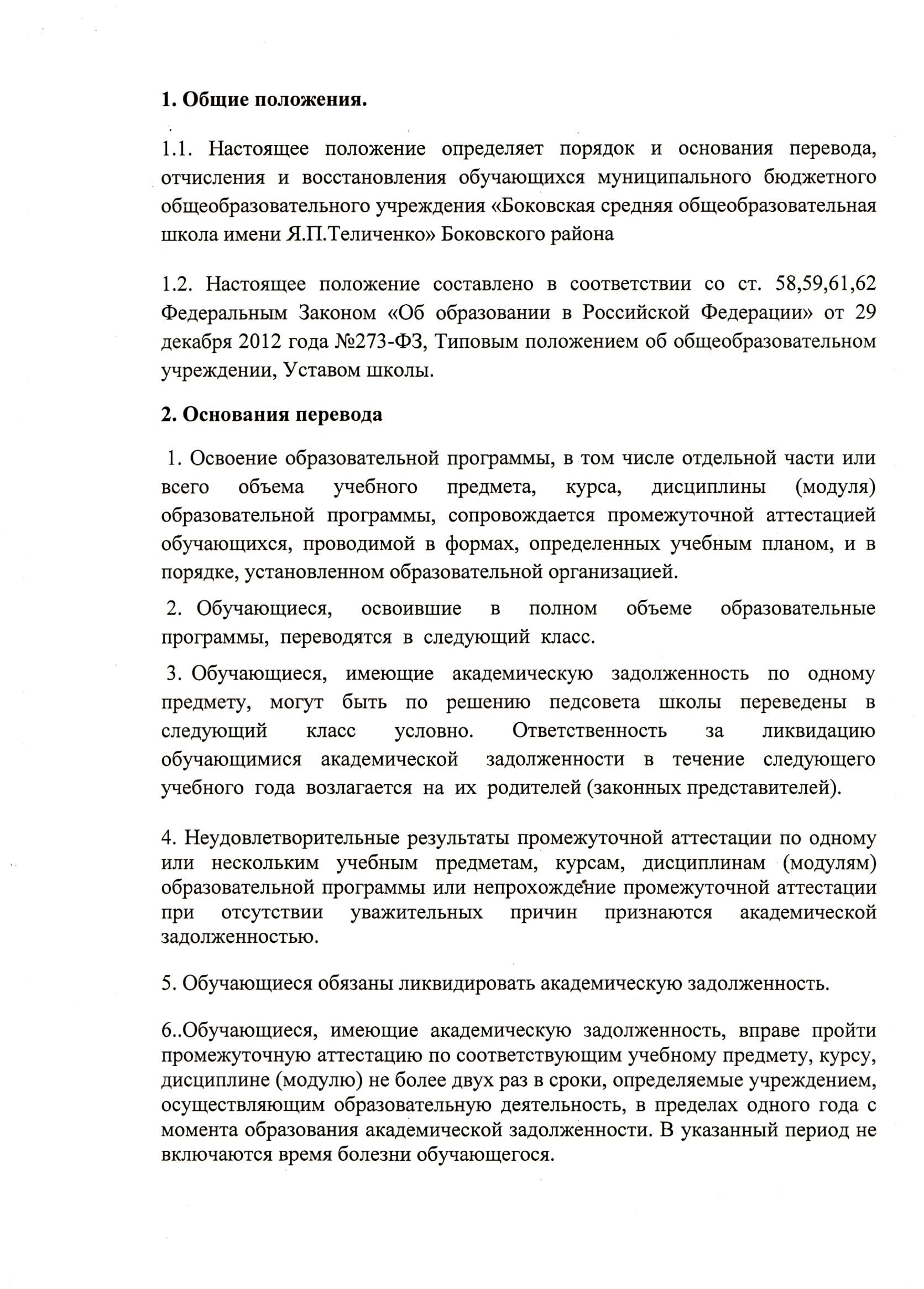 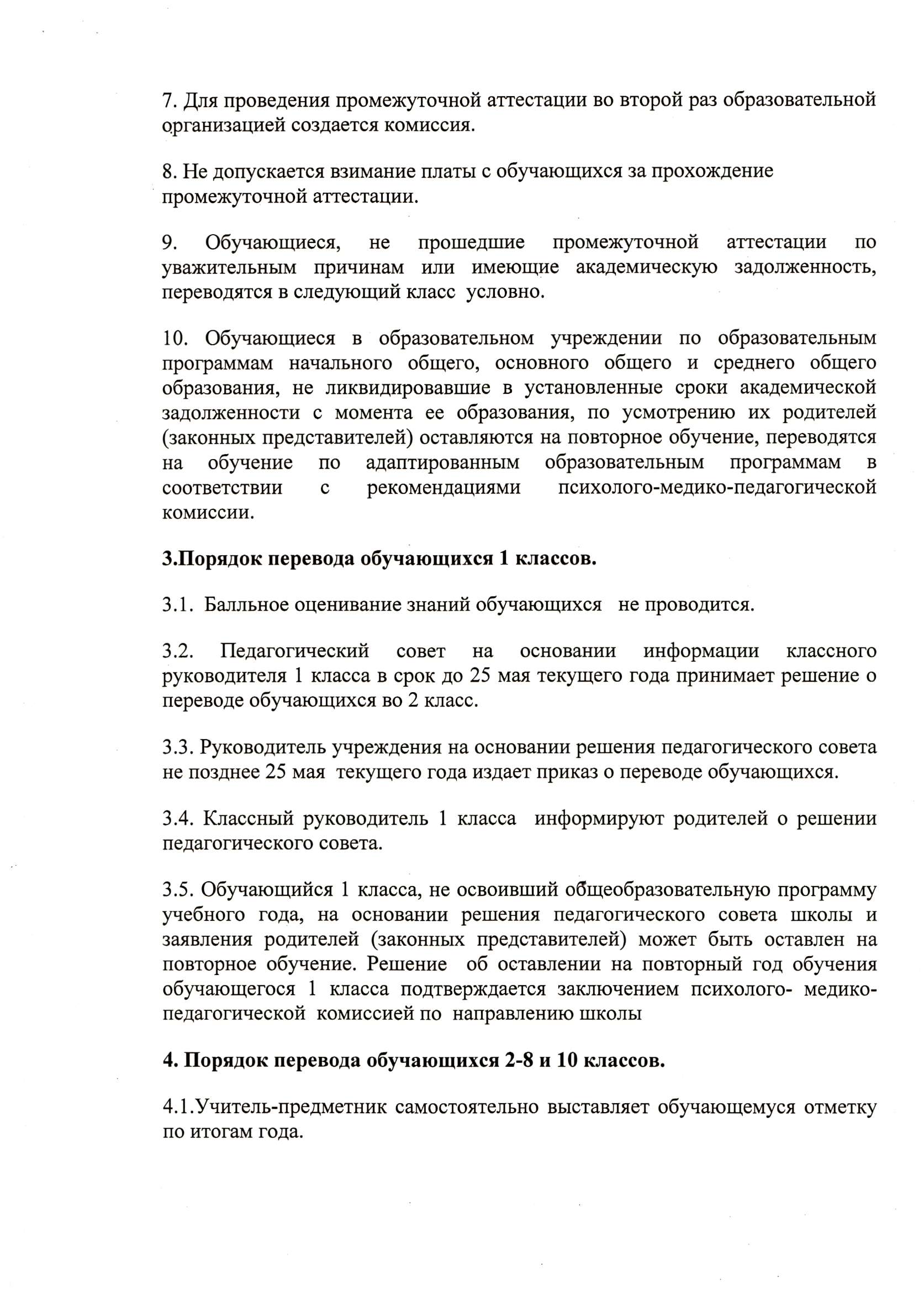 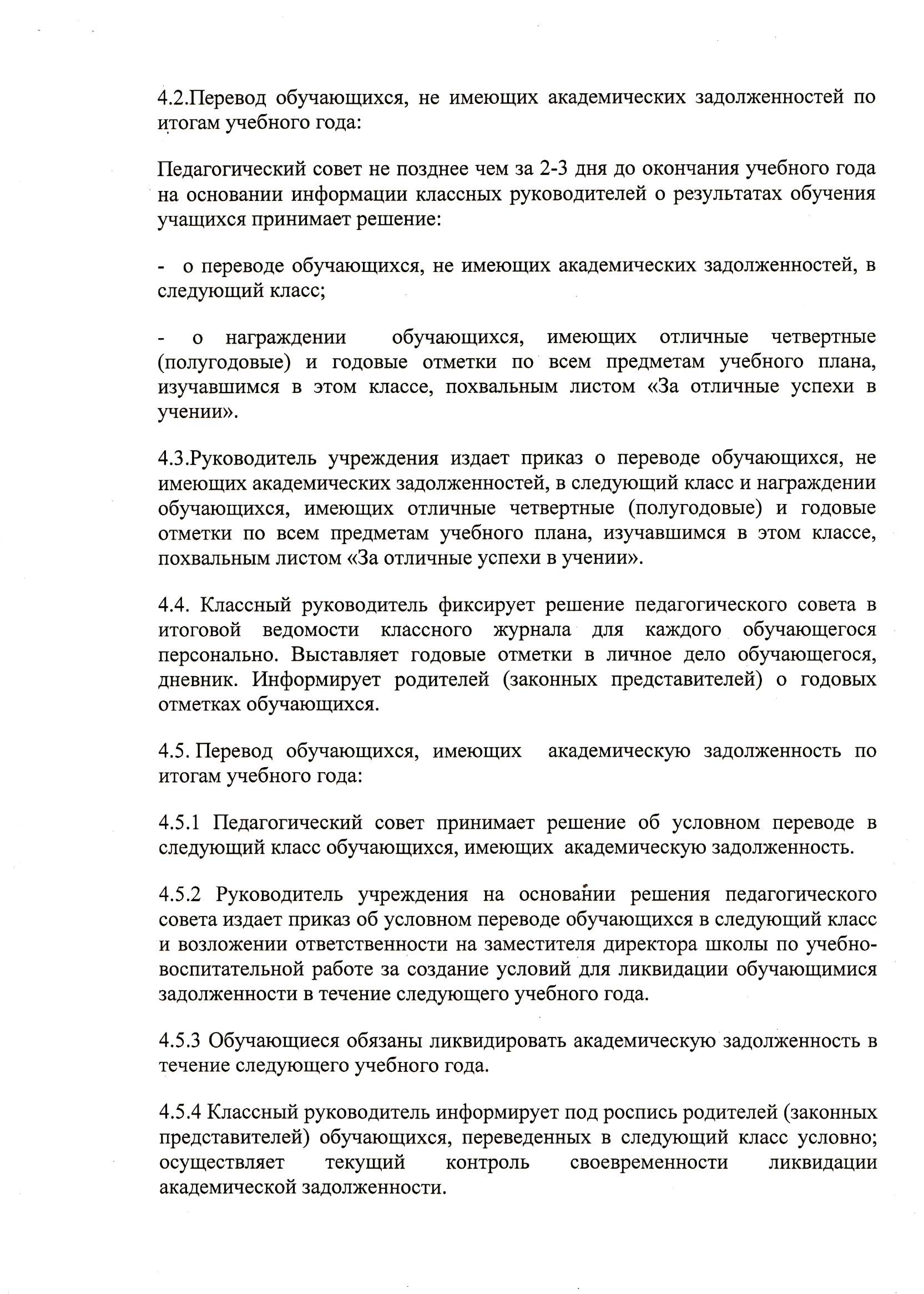 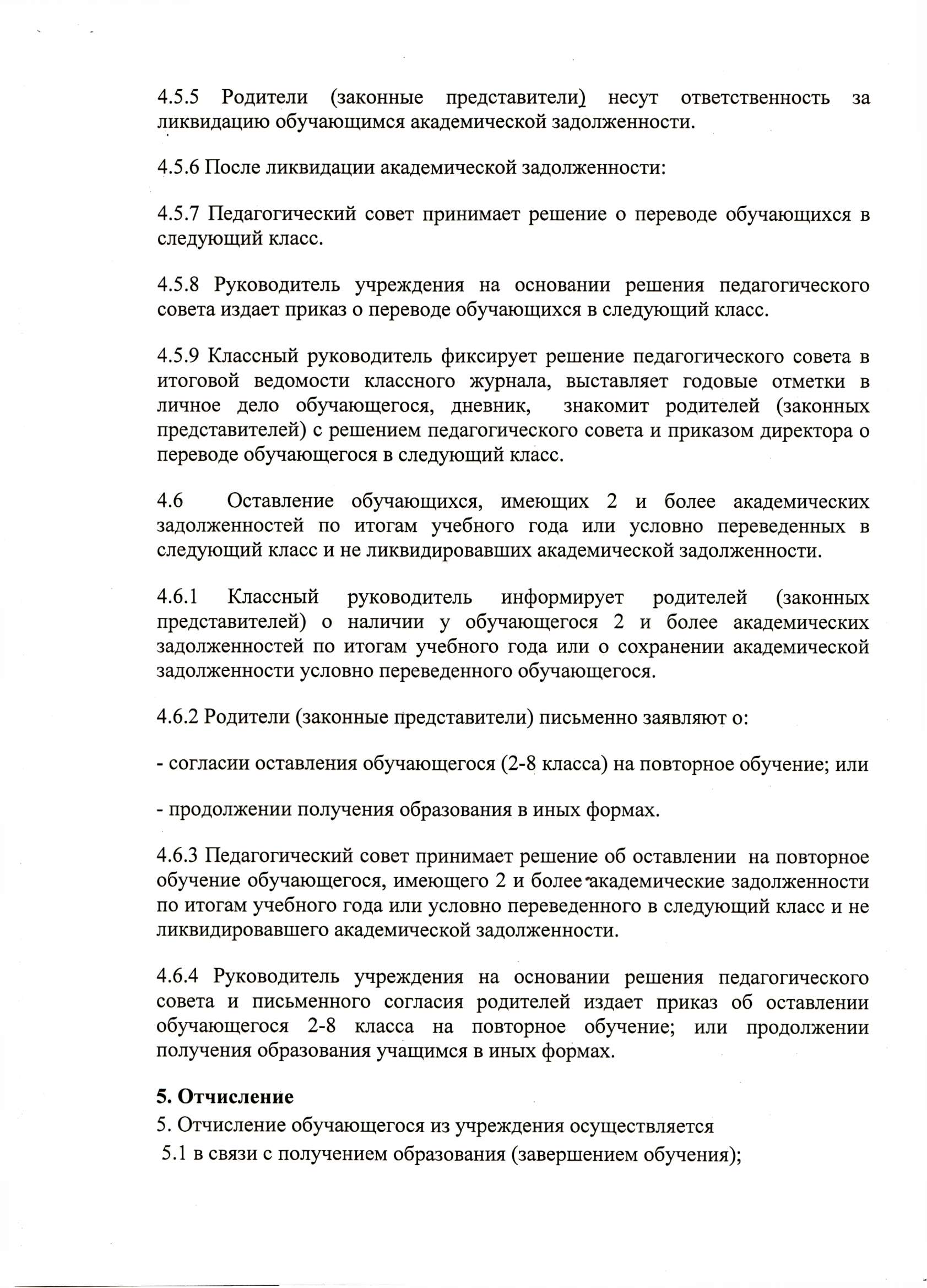 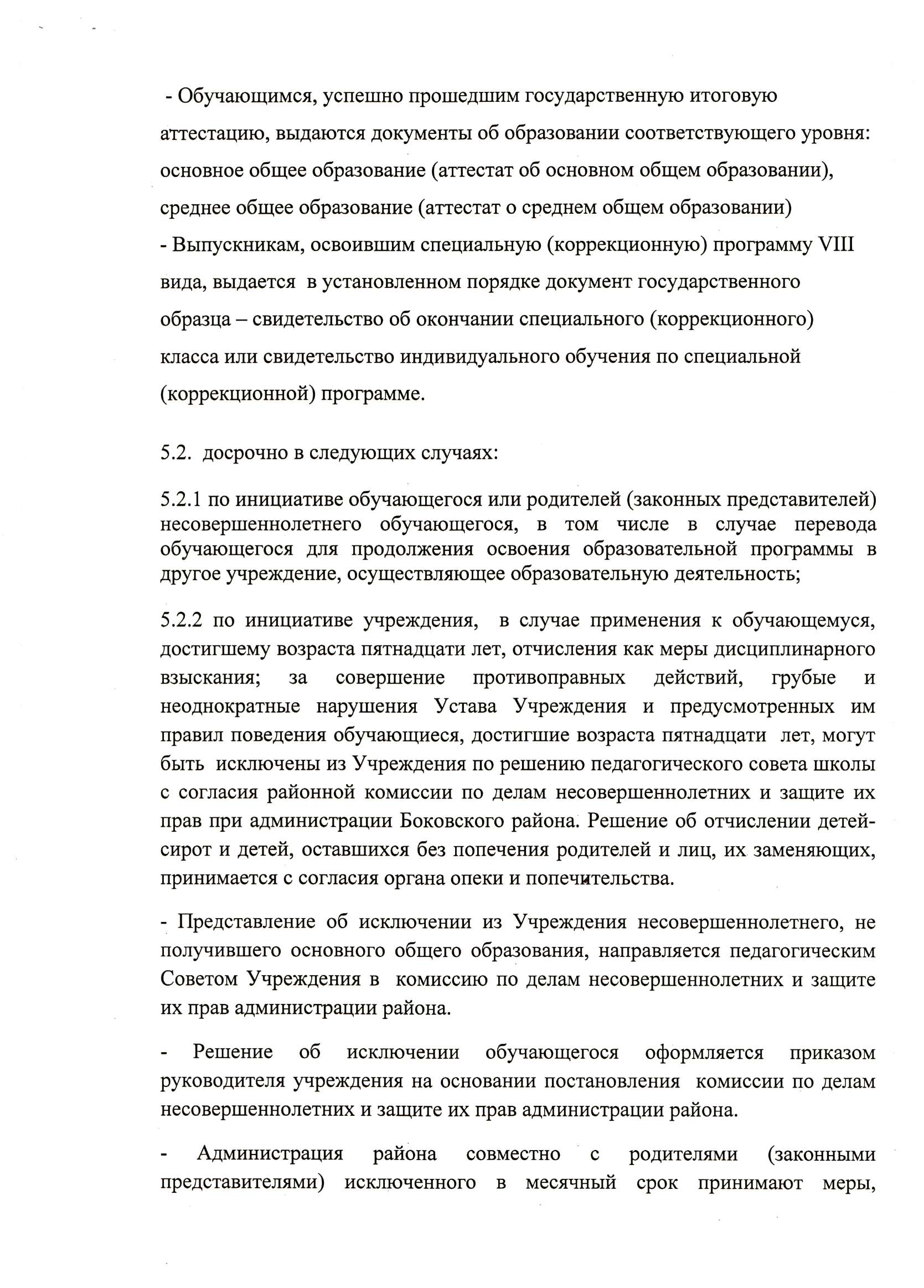 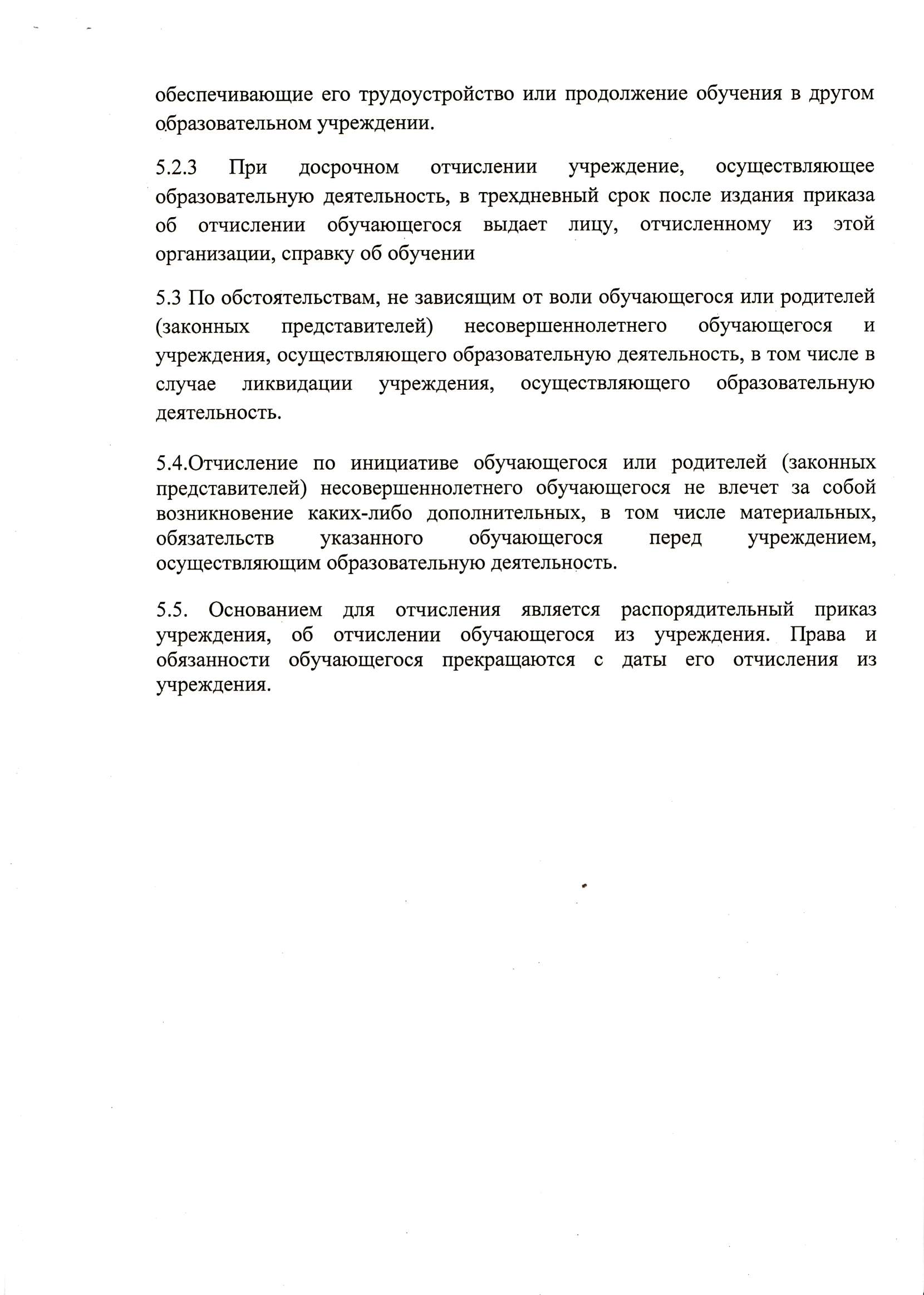 ПРИНЯТО  решением Педагогического  совета                                                                                                 Малаховской  ООШ   филиала  МБОУ «Боковская  СОШ  имени  Я.П.Теличенко» Боковского  районаПротокол №4 от 12.01.2015 года.УТВЕРЖДАЮ    Заведующий    филиалом                                                   Малаховская ООШ  филиалом  МБОУ «Боковская  СОШ  имени  Я.П.Теличенко» Боковского  района_______  Р.П.Гричушкина.